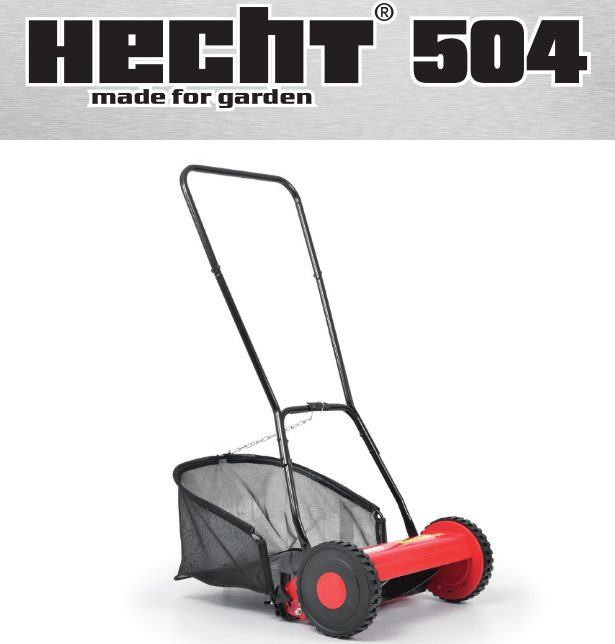 ПЕРЕКЛАД ОРИГІНАЛЬНИХ ОРИГІНАЛЬНИХ ІНСТРУКЦІЙ ПО ВИКОРИСТАННЮЦиліндрична газонокосарка HECHT 504Перед першою операцією уважно прочитайте посібник користувача!ВІТАЄМО З  ПОКУПКОЮ HECHT продукту. Це керівництво містить важливу інформацію про безпеку, установці, експлуатації, обслуговуванні, зберіганні та усунення несправностей.Зберігайте це керівництво в надійному місці, щоб мати можливість знайти інформацію в майбутньому або для інших користувачів. З огляду на постійне технологічний розвиток і адаптацію до останніх суворим стандартам ЄС, технічні і конструктивні зміни можуть бути здійснені без попереднього повідомлення. Фотографії призначені тільки для ілюстративних цілей і можуть не повністю відповідати самому продукту. Неможливо пред'явити будь-які юридичні претензії, пов'язані з цим посібником оператора. У разі сумнівів зверніться до імпортера або продавцяСИМВОЛИ БЕЗПЕКИ ………………………………………………...…... 4ІЛЮСТРОВАНИЙ ПОСІБНИК .............................................................. 6ТЕХНІЧНІ ХАРАКТЕРИСТИКИ .............................................................7КЕРІВНИЦТВО ПО ВИКОРИСТАННЮ ………………………………... 8ПІДТВЕРДЖЕННЯ ОЗНАЙОМЛЕННЯ З ЕКСПЛУАТАЦІЮ ПРИСТРОЮ ……………………………………………………………..... 44ПЕРЕКЛАД ДЕКЛАРАЦІЇ ВІДПОВІДНОСТІ ЄС …………………...... 47СИМВОЛИ БЕЗПЕКИ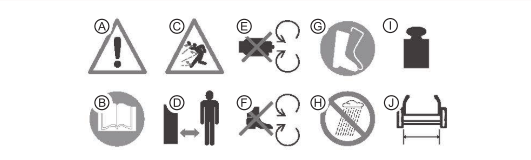 Ілюстрований посібник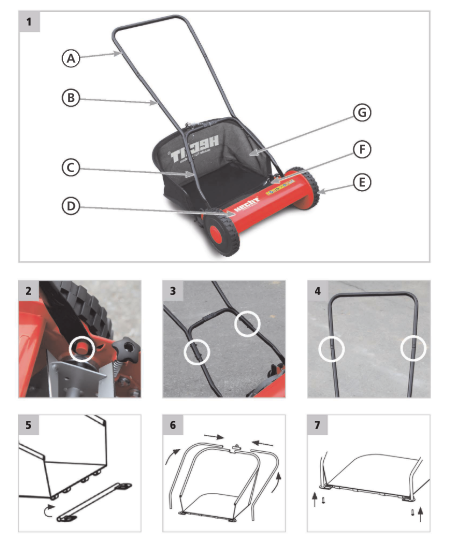 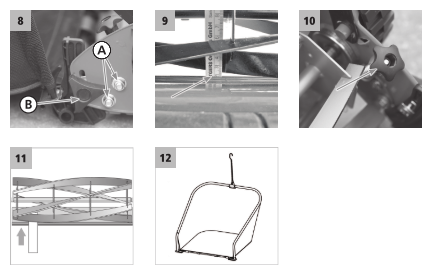 ТЕХНІЧНІ ХАРАКТЕРИСТИКИКЕРІВНИЦТВО ПО ВИКОРИСТАННЮЗМІСТСИМВОЛИ БЕЗПЕКИ ......................................................................... 4ІЛЮСТРАТИВНЕ КЕРІВНИЦТВО ……………………………….……... 6ТЕХНІЧНІ ХАРАКТЕРИСТИКА .......................................................... 7УМОВИ ВИКОРИСТАННЯ ……………………………………….…....... 8РОЗПАКОВУВАННЯ ......................................................................... 10ЗБІРКА ................................................................................................ 11ПЕРЕВІРКА РОБОТИ КОСІННЯ ....................................................... 11РЕГУЛЮВАННЯ ВИСОТИ РЕЗКИ .................................................... 12КОСІННЯ З КОТУШКОЮ………………………………………………....12ТЕХНІЧНЕ ОБСЛУГОВУВАННЯ І ЗБЕРІГАННЯ .............................. 12ОБСЛУГОВУВАННЯ І ЗАПАСНІ ЧАСТИНИ ..................................... 13УТИЛІЗАЦІЯ ........................................................................................ 14ГАРАНТІЯ ПРОДУКТУ .........................................................................14ПІДТВЕРДЖЕННЯ ОЗНАЙОМЛЕННЯ З РОБОТОЮ ПРИСТРОЇ.. . 44Зверніть особливу увагу на вказані нижче інструкції:УВАГА! Сигнальне слово (слово-мітка), яке використовується для позначення потенційно небезпечної ситуації, яка може призвести до смерті або серйозної травми, якщо цьому не запобігти.ОБЕРЕЖНО! Сигнальне слово (мітка слова). У разі недотримання інструкцій, ми попереджаємо про потенційну небезпеку невеликої або середньої тяжкості та/або пошкодження машини чи майна.Важливе повідомлення.Примітка. Надає корисну інформацію.УМОВИ ВИКОРИСТАННЯПОПЕРЕДЖЕННЯ! БУДЬ ЛАСКА, ПРОЧИТАЙТЕ ІНСТРУКЦІЇ ПО ЕКСПЛУАТАЦІЇ! Прочитайте всі інструкції перед початком роботи. Зверніть особливу увагу на інструкцію з техніки безпеки.ПОПЕРЕДЖЕННЯ!Дотримання інструкцій з техніки безпеки можуть призвести до пошкодження продукту, серйозних травм .Якщо ви помітите які-небудь ушкодження під час транспортування або розпакування, негайно повідомте про це свого постачальника. Не ЕКСПЛУАТАЙТЕ!ОСОБЛИВІ УМОВИ ВИКОРИСТАННЯЦей продукт призначений виключно для використання:- згідно з відповідними описами та інструкціями з безпеки в даній інструкції з експлуатації- косити оброблений газон домашнього садуБудь-яке інше використання не відповідає призначенню.На більш якісне використання гарантія не поширюється, і виробник не несе ніякої відповідальності.Використання, що не відповідають призначенню, призводить до припинення гарантії та відмови від будь-якої відповідальності з боку виробника. Несанкціоновані зміни виключають відповідальність виробника за шкоду, що виникла в результаті цього. В результаті потенційної небезпеки для користувача, забороняється використовувати газонокосарку для підстригання кущів, живоплотів і чагарників, для підстригання або подрібнення витких рослин або газонів в садах на даху або в балконних ящиках або для чистки пішохідних доріжок.Крім того, газонокосарка не повинна використовуватися в якості культиватора або для вирівнювання нерівних ділянок землі, наприклад кротовини. Відзначте предмети і встановлені перешкоди, які не видно під травою і не можуть бути видалені (коріння, пні, каміння і т. д.). Тримайте відмічені місця на достатній відстані, щоб лезо не могло стикатися з цими об'єктами і перешкодами при роботі. З тієї ж причини вирівняти невеликі нерівномірності рельєфу місцевості (кротовини, канавки шин, провали і т. д.), по яким можуть торкнутися колеса косарки.Не перевантажуйте! Використовуйте виріб лише для тієї ж мети, для яких він був розроблений. Продукт, призначений для певної мети, виконує його краще і безпечніше, ніж той, що має аналогічну функцію. Тому завжди використовуйте правильно для заданої мети. Будь ласка, майте на увазі, що наша продукція не розроблена для комерційного, торгового чи промислового використання відповідно до їх цільового призначення. Ми не несемо жодної відповідальності, якщо продукт використовується в цих або подібних умовах.Там, де це потрібно, дотримуйтесь законодавчих вказівок та правил, щоб запобігти можливим аваріям під час експлуатації.Користувач несе відповідальність за всі збитки, завдані третім особам або їх майну.ОБЕРЕЖНО! Ніколи не використовуйте продукт, якщо він близько до людей! Зберігайте ці інструкції та використовуйте їх, коли вам потрібна додаткова інформація.Якщо ви не розумієте деякі з цих інструкцій, зверніться до свого дилера. Якщо виріб передано іншій особі, з ним потрібно передати цю інструкцію.НАВЧАННЯВесь обслуговуючий персонал повинен бути належним чином навчений використанню, експлуатації та налаштуванню, особливо ознайомлений з забороненими видами діяльності.УВАГА! Цей продукт не призначений для використання особами з обмеженими сенсорними або розумовими здібностями або браком досвіду і знань - якщо тільки вони не знаходяться під наглядом особи, відповідальної за їх безпеку, або якщо ця людина проінструктувала, як використовувати цей продукт. Продукт не призначений для використання дітьми та особами з обмеженими фізичними можливостями або поганою фізичною підготовкою. Ми рекомендуємо вагітним жінкам звертатися до її лікаря перед використанням цього продукту.ПІДГОТОВКА• Завжди надягайте робоче взуття і довгі штани при роботі з машиною. Не працюйте на машині босоніж або у відкритих сандалях. Не носіть одяг, в якій є вільні деталі, що висять шнурки або штани.• Ретельно огляньте місце, де буде використовуватися машина, і видаліть всі предмети, які машина може викинути.• Перед використанням завжди візуально перевіряйте, щоб ножі, болти ножів та леза були зношені або пошкоджені. Замініть весь комплект зношених або пошкоджених деталей, щоб зберегти рівновагу. Замініть пошкоджені або нерозбірливі етикетки.РОБОТА• Працюйте машину тільки при денному світлі або при хорошому штучному освітленні.• Не використовуйте машину на мокрій траві.• Стежте за тим, щоб у вас була стійка позиція на схилі.• Завжди гуляй, ніколи не бігай.• Працюйте на  схилі, ніколи не піднімайся і не опускайтесь.• Рухайтеся дуже обережно, якщо ви міняєте напрямок на схилі.• Не використовуйте машину на занадто крутих схилах.• Будьте особливо обережні, якщо ви рухаєтеся заднім ходом або тягнуте машину на себе.• Ніколи не користуйтесь інструментом, якщо він пошкоджений.БЕЗПЕКА• Будьте пильні, стежте за тим, що ви робите, та використовуйте загальний глузд при роботі на цьому апараті.• Не використовуйте цю машину, якщо ви втомилися, хворі або перебуваєте під впливом наркотиків, алкоголю або ліків.Момент неуважності при роботі з машиною може призвести до втрати контролю і серйозних травм.• Одягайся правильно. Не носіть просторий одяг або прикраси. Тримайте волосся, одяг і рукавички далеко від рухомих частин. Вільний одяг, прикраси або довге волосся можуть потрапити в рухомі частини.• Використовуйте захисне спорядження. Завжди надягайте захисні окуляри. Засоби захисту, такі як нескользящая захисна взуття, каска або захисні рукавички, які використовуються у відповідних умовах, зменшать травми.ОСОБИСТИЙ ЗАХИСТ І ПЕРША ДОПОМОГАПримітка: ми рекомендуємо завжди мати:- Відповідний вогнегасник (сніг, порошок, галотрон) в вашому розпорядженні.- Повністю обладнана аптечка, легко доступна для супроводжуючої особи і оператора.- Мобільний телефон або інший пристрій для швидкого виклику екстрених служб.- Супровідна особа повинна бути ознайомлення з принципами надання першої допомоги.Супроводжуюча особа повинна перебувати на безпечній відстані від робочого місця, при цьому завжди бачити вас!• Завжди дотримуватись принципів надання першої медичної допомоги в разі будь-яких травм.• Якщо є поріз, закрийте рану чистою пов'язкою (тканиною) і міцно натисніть, щоб зупинити кровотечу.Залишкові ризикиНавіть якщо продукт використовується відповідно до інструкцій, неможливо усунути всі ризики, пов'язані з його експлуатацією. Наступні ризики можуть виникнути в результаті конструкції продукту:• Небезпеки, викликані недотриманням ергономічних принципів при конструюванні вироби, наприклад, небезпеки, викликані нездоровим положенням тіла або надмірним перезарядом і ненатурально анатомією руки людини, пов'язані з конструкцією ручки, рівновагою вироби.• Небезпеки, викликані зйомкою предметів.• Механічна небезпека, викликана різанням і викидом.Розпакування• Обережно вийміть виріб з коробки.• Не викидайте пакувальні матеріали, поки ви не ретельно перевірили, чи не залишилися вони в складі товару.• Частини упаковки (поліетиленові пакети, скріпки для паперу тощо) не залишаються в недоступному для дітей місці, вони можуть стати можливим джерелом небезпеки. Не дозволяйте дітям грати з поліетиленовими пакетами, фольгою або дрібними деталями. існуєнебезпека ковтання або задухи!• Переконайтесь, що мішки та контейнери з пластикового матеріалу залишаються вільно розсіяними в навколишньому середовищі, оскільки вони забруднюють його.• Утилізацію слід проводити відповідно до норм, що діють у країні, в якій продукт був встановлений.• Якщо у вас виникли сумніви, не використовуйте виріб, а перевірте його в авторизованому сервісному центрі.ОПИС ЧАСТИН(Малюнок 1)А. Верхня ручкаB. середня ручкаC. Нижня ручкаD. тарілка для доставки травиE. провідне колесоF. Збірка котушкиG. травосбірник• Стандартні аксесуари можуть бути змінені без попереднього повідомлення.• Цей виріб вимагає складання. Перед використанням продукт повинен бути правильно зібраний.• Одягайтеся належним чином. Не носіть вільний одяг чи прикраси. Не тримайте волосся, одяг та рукавички подалі від рухомих частин. Вільний одяг, прикраси або довге волосся можна зачепити в рухомих частинах.• Використовуйте засоби безпеки. Завжди носіть засоби захисту очей. Засоби безпеки, такі як нековзні захисні черевики, тверда шапка або захисні рукавички, що використовуються для відповідних умов, зменшать тілесні ушкодження.• Якщо ви помітили пошкодження транспорту або під час розпакування, негайно повідомте про це свого постачальника. Не користуйтеся виробом!• Ми рекомендуємо зберегти пакунок для подальшого використання. • Пакувальні матеріали все одно повинні бути перероблені або утилізовані відповідно до відповідного законодавства.•  Сортуйте різні частини упаковки за матеріалами та роздайте їх у відповідні місця збору. Для отримання додаткової інформації зверніться до місцевої адміністрації.ЗБІРКАРУЧКА ЗБІРКА1. Підвісьте круглі отвори нижньої ручки на з'єднувальний штифт ручки, блок «E» (мал. 2).2. Вставте нижню ручку в середню ручку і прикрутіть 4 ручки (мал. 3).3. Спочатку вставте горловину середньої ручки в верхню ручку, наведіть на отвори і вставте болт і гвинт 2 ручки (мал. 4).ЗБІРКА ТРАВОЗБІРНИКА(МАЛ. 5-7)1. Травозбірник складається з сітчастої тканини і сталевого каркаса, проходить через сталевий каркас в затиск сітки тканини.2. Приєднайте зібраний ящик з травою до пластикового гачка. Ящик з травою також повинен бути прикріплений до штовхача, використовуючи поставлений ремінь.ПЕРЕВІРКА РОБОТИ РЕЗКИВАЖЛИВО: ріжучий система призначена для скошування трави без контакту між ножами. Ця система різання була точно встановлена ​​в процесі побудови. Проте, оскільки прослизання може статися під час транспортування, обробки або використання, дуже важливо перевіряти продуктивність різання до першого використання і періодично після цього. Оскільки прослизання може відбуватися в двох напрямках, для оцінки ефективності різання потрібно дві перевірки, обидві перевірки повинні виконуватися як з лівого, так і з правого боку косарки. Перевірка продуктивності різання і, при необхідності, регулювання - це найважливіші речі, які ви можете зробити, щоб гарантувати, що ваша косарка завжди працює оптимальноПІДГОТОВКАВам знадобляться кілька смужок шириною 1 "з стандартного паперу для принтера (не газета) довжиною близько 8", пара робочих рукавиць.УВАГА! Леза косарки гострі. При виконанні цієї процедури надягайте рукавички і тримайте пальці подалі від кордону між котушкою і нерухомим лезом.Переконайтеся, що газонокосарка не може котитися вперед, розташувавши її на твердій рівній поверхні з блоком перед задніми колесами. Потім підніміть косарку в положення максимальної висоти зрізу, щоб поліпшити доступ.Перевірте . 1: Чи спрацьовують леза?Щоб перевірити, стикаються чи леза, поверніть їх обличчям до передньої частини косарки і повільно потягніть ріжучу котушку вниз, по одному лезу за раз, на повний оборот або два. Якщо ви почуєте дряпання або відчуєте опір, пропустіть решту цього розділу і перейдіть до розділу Регулювання лез на сторінці.Якщо ріжучий барабан і нерухоме лезо стикаються, косарка буде важко штовхати і може затупити лезо.Перевірте: Леза ріжуться правильно?1. Щоб перевірити, чи правильно ріжуть ножі, вам потрібно перевірити ножі як на лівій, так і на правій стороні косарки.2. З лівого боку подайте вертикально смужку паперу з-під косарки між лезом ріжучої котушки і нерухомим лезом. Приблизно півдюйма смуги має бути видно над нерухомим лезом (мал. 11).Завжди кладіть смужку паперу прямо вгору і вниз, перпендикулярно до землі, як травинка.УВАГА! Тримайте пальці подалі від області різання; вони повинні бути нижче стаціонарного клинка.3. Потягніть ріжучий барабан вниз, спостерігаючи, чи не обрізається чи папір при проходженні першого леза ріжучого барабана.4. Посуньте папір на півдюйма за раз, щоб перевірити інші леза.5. Прокрутіть до правого боку косарки і перевірте, чи правильно ріжуть леза на цій стороні.6. Якщо більшість лез ріжеться по обидва боки, система різання налаштована правильно.7. Якщо більшість ножів не ріжуть, систему різання необхідно відрегулювати. Перейдіть до розділу «Регулювання лез» нижче.РЕГУЛЮВАННЯ ЛЕЗПримітка: ми рекомендуємо вам відвідати авторизований сервісний центр для регулювання лез.УВАГА! Леза косарки гострі. При виконанні цієї процедури надягайте захисні рукавички і тримайте пальці подалі від інтерфейсу між барабаном і нерухомим лезом.1. Поверніть два стопорних болта (мал. 8 A) на двох бічних пластинах косарки, щоб послабити їх.2. Якщо леза стикаються, поверніть диск (мал. 10) проти годинникової стрілки, одночасно обертаючи ріжучий барабан, зупиняючись, як тільки леза втрачають контакт.3. Якщо леза НЕ порізали папір, поверніть диск (мал. 10) за годинниковою стрілкою, обертаючи ріжучу котушку так, щоб леза стикалися.4. При правильному налаштуванні ріжучий котушка і нерухоме лезо не повинні торкатися один одного.5. Коли ножі правильно відрегульовані, надійно затягніть стопорний болт (и) на стороні (ах), яку ви відрегулювали (мал. 8 A).6. Якщо проблеми все ще існують на стороні (сторонах) газонокосарки, повторіть кроки регулювання.7. Якщо газонокосарка ріже, і ножі не стикаються, ви правильно відрегулювали газонокосарку.РЕГУЛЮВАННЯ ВИСОТИ КОСІННЯ • Висота зрізу може бути встановлена ​​між 17 до 43 мм.• Щоб відрегулювати висоту зрізу, встановіть косарку на рівну рівну поверхню. Відверніть дві баранчикові гайки (мал. 8 B).Піднімайте корпус в центрі, поки не досягнете необхідної висоти зрізу. Знову затягніть дві баранчикові гайки. Ви можете прочитати висоту зрізу в міру на контр лезі (мал. 9).Кишеня з коліс• Ручна косарка може косити траву до прибл. 10 см в довжину. Якщо ви хочете, щоб ваш газон мав акуратний, урізаний вид, ви повинні постійно тримати його підстриженим до більш керованою висоти.На початку сеансу скошування (і при скошуванні свежезаваренного дерну) бажано встановити відносно високу висоту скошування, а потім поступово рухатися вниз. Для доглянутого вигляду висота стрижки повинна бути мінімальною.• Для досягнення оптимальних результатів потрібно стригти газон щотижня. Травинки стають товщі, швидше і більш пружними, якщо їх стебла постійно залишаються короткими (якщо ви не живете в дуже сухих умовах і не часто поливаєте). Завжди косить газон, коли він досить сухий. Для того щоб ваш газон був чистим, навіть коли ви закінчите, косите його досить прямими доріжками в темпі ходьби. Ріжучі валки завжди повинні перекривати один одного на кілька сантиметрів, щоб уникнути  не привабливих смужок трави.ОБСЛУГОВУВАННЯ І ЗБЕРІГАННЯПравильне технічне обслуговування необхідно для безпечної, економічної та безперебійної роботи машини.• Недотримання цієї рекомендації з технічного обслуговування і заходів безпеки може призвести до серйозних травм або смерті.• Завжди дотримуватись процедури, запобіжні заходи, рекомендований технічне обслуговування і рекомендовані перевірки, зазначені в цьому посібнику.• Завжди перевіряйте, що всі гайки і болти надійно затягнуті, і переконайтеся, що машина знаходиться в хорошому робочому стані.• Підтримуйте машину в хорошому стані, при необхідності міняйте попереджувальні написи та інструкції на машині.• З метою безпеки замініть зношені або пошкоджені деталі. Використовуйте тільки оригінальні запчастини та аксесуари. Частини, які не перевірено та не схвалено виробником обладнання, можуть призвести до непередбачених пошкоджень.Роботи по ремонту і технічного обслуговування, відмінні від описаних в цьому розділі, які є більш складними або вимагають спеціальних інструментів, надішліть їх у наш авторизований сервіс.Часто перевіряти кошик для збору на предмет зносу і пошкоджень.• При регулюванні машини завжди будьте обережні, щоб не затиснути пальці між рухомими ножами і жорсткими деталями машини.•  Регулярно перевіряйте лезо на предмет пошкоджень.ОЧИЩЕННЯУВАГА! Ніколи не бризкайте продукт водою і не піддавайте його впливу води. У будь-якому випадку, не мийте водою частини машини, які не призначені для цього.Ніколи не використовуйте агресивні миючі засоби або розчинники для очищення.1. Ретельно очищати машину після кожного використання.2. Не допускайте забруднення ручок маслом. Очистить ручку чистою вологою ганчіркою, вимитого в мильній воді. Ніколи не використовуйте агресивні миючі засоби або розчинники для очищення. Це може завдати непоправної шкоди продукту. Пластикові деталі можуть бути знищені хімікатами.3. Протріть виріб злегка вологою тканиною або щіткою.4. Очистить кришку машини, особливо вентиляційні отвори.5. Якщо будь-які частини машини очищені водою або вологою тканиною і т. Д., Вони повинні бути повністю сухими. Потім металеві деталі повинні бути змащені від корозії відповідним захисним маслом. Переконайтеся, що вода не проникає у внутрішні частини машини.6. Потенційний пошкодження деталей через корозію не може бути оцінений як виробничий або матеріальний дефект.7. Після використання очистити зовнішню частину машини, спорожнити травосборник і струсіть його, щоб видалити траву та інші забруднення.8. Після кожного використання акуратно очищайте ріжучий деку, щоб видалити залишки трави або сміття. Регулярно видаляйте траву і бруд з леза.9. Чистіть колеса, шар трави може змінити висоту зрізу.Завжди спорожняйте травосборник і не залишайте контейнери з зрізаною травою всередині приміщення.МІСЦЕ ЗБЕРІГАННЯ• Зберігайте машину в недоступному для дітей місці.• Не зберігайте машину протягом тривалого часу під прямими сонячними променями.• З метою безпеки замініть зношені або пошкоджені деталі. Зберігайте машину в чистому, сухому, темному і незамерзаючому місці, захищеному від пилу і недоступному для дітей.• Ідеальна температура зберігання становить від 5 до 30 градусів Цельсія.• Використовуйте оригінальну упаковку для зберігання при першій-ліпшій можливості.• Накрийте пристрій відповідним захисним покриттям, яке не утримує вологу. Не використовуйте листовий пластик як пилозахисні чохла. Не пористе покриття буде утримувати вологу навколо машини, викликаючи іржу і корозію.ТРАНСПОРТУВАННЯПід час транспортування будьте обережні, щоб не впасти або інакше пошкодити машину. Для транспортування машину потрібно закріпити проти ковзання та перекидання. Не кладіть предмети на машину.ОБСЛУГОВУВАННЯ І ЗАПАСНІ ЧАСТИНИ• Обслуговуйте ваш пристрій кваліфікованим персоналом з ремонту, використовуючи лише однакові запчастини. Це забезпечить збереження безпеки пристрою.• Якщо вам потрібна технічна консультація, ремонт або справжні запчастини на заводі, зверніться до найближчого до вас авторизованого сервісного центру HECHT. Інформацію про місця обслуговування, відвідайте www.hecht.cz.• Замовляючи запчастини, будь ласка, вкажіть номер деталі, це можна знайти на веб-сайті www.hecht.cz/ВИДАЛЕННЯ• Утилізуйте свій пристрій, аксесуари і упаковку відповідно до вимог захисту навколишнього середовища в центр збору відходів.• Ця машина не відноситься до побутових відходів. Бережіть навколишнє середовище і віднесіть цей пристрій до спеціального прийомного пункту, де воно буде отримано безкоштовно. Для отримання додаткової інформації, будь ласка, зв'яжіться з місцевим органом влади або найближчим пунктом збору. Неправильна утилізація може бути покарана відповідно до національних правил.ГАРАНТІЯ ПРОДУКТУ• На цей продукт ми надаємо юридичну гарантію, юридичну відповідальність за дефекти, протягом 24 місяців з моменту отримання.• Для корпоративного, комерційного, муніципального та іншого використання, крім приватного, ми надаємо юридичну гарантію і юридичну відповідальність протягом 6 місяців з моменту отримання.• Всі продукти призначені для домашнього використання. якщо немає іншої інформації в керівництві по експлуатації або описі операції. При використанні іншого або суперечить інструкції по експлуатації заява не визнається законною.•  Неправильний вибір продукту і той факт, що продукт не відповідає вашим вимогам, не може бути причиною для скарги. Покупець знайомий з властивостями товару.•  Покупець має право попросити продавця перевірити функціональність продукту і ознайомитися з його функціонуванням.• Попередньою умовою отримання гарантійних вимог є дотримання керівних принципів експлуатації, обслуговування, очищення, зберігання і технічного обслуговування.• Пошкодження, викликані природним зносом, перевантаженням, неналежним використанням або втручанням за межі дозволеногоСервіс протягом гарантійного терміну, виключені з гарантії.• Гарантія не поширюється на знос компонентів, відомих як витратні матеріали (наприклад, леза, ремені, колеса, ).• З гарантії виключається знос вироби або деталей, викликаний нормальним використанням виробу або деталей вироби та інших деталей, схильних до природного зносу.•  На товари, що продаються за нижчою ціною, гарантія не поширюється на дефекти, за якими була зумовлена ​​більш низька ціна.•  Пошкодження, викликані дефектами матеріалу або помилкою виробника, будуть усунені безкоштовно шляхом заміни або ремонту. Передбачається, що товар повертається в наш сервісний центр в розібраному вигляді і з підтвердженням покупки.Інструменти для очищення, обслуговування, перевірки і вирівнювання не покриваєтся гарантійним  талоном і є платними послугами.•  Для ремонту, на який не поширюється гарантія, його можна відремонтувати в нашому сервісному центрі в якості платного сервісу. Наш сервісний центр буде радий скласти кошторис витрат.• Ми розглянемо тільки ті товари, які були доставлені в чистому вигляді, в разі відправки також упаковані в достатній мірі і оплачені. Товари, відправлені як неоплачені, як негабаритні вантажі, експрес-відправлення або спеціальної доставкою, не приймаються.• У разі обґрунтованої претензії по гарантії, будь ласка, зв'яжіться з нашим сервісним центром. • Там ви отримаєте додаткову інформацію по обробці претензій.Інформацію про місця обслуговування см. На www.hecht.cz• Ми позбавляємося від ваших старих електричних приладів безкоштовно.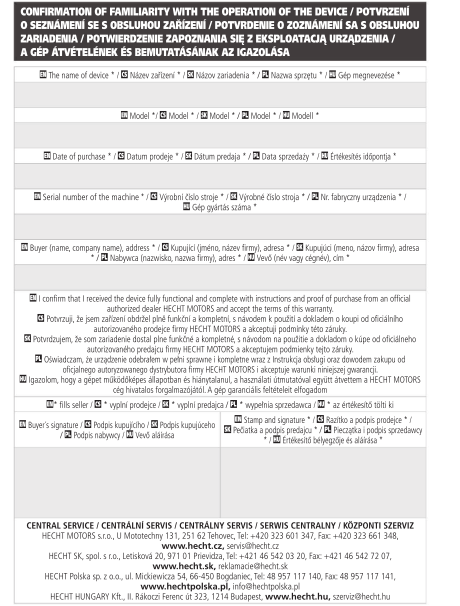 Ваша машина повинна використовуватися з обережністю. Тому на машині були розміщені наклейки, щоб наочно нагадати вам про основні запобіжні заходи, яких слід дотримуватися під час використання. Їх значення пояснюється нижче.Ці наклейки розглядаються як частина машини, і їх ні в якому разі не можна видаляти з машини. ПОПЕРЕДЖЕННЯ. Зберігайте знаки безпеки чіткими та видимими на обладнанні. Замініть знаки безпеки, якщо вони відсутні або нерозбірливі.Правильна інтерпретація цих символів дозволить вам краще і безпечніше керувати виробом. Будь ласка, вивчіть їх і дізнайтеся їх значення.AНаступні попереджувальні символи повинні нагадувати вам про безпеку, коли ви повинні дотримуватися запобіжних заходів при експлуатації машини.BЗагроза отримання травм викинутих деталей.CЗагроза отримання травм викинутих деталей.DТримайте інших людей та домашніх тварин на безпечній відстані.EТримайте руки подалі від рухомих частин газонокосаркиFПопередження: Тримайте руки, ноги та одяг подалі від рухомих частин подрібнювачаGНосіть надійну безпекуHНе використовуйте цей продукт під дощем і не виходьте на вулицю під час дощу.IВагаJРобоча ширинаIANІдентифікаційний номер машиниРобоча ширина40 см.Ємність травозбірника15 л.Діапазон регулювання висоти17-43 мм.Товщина леза2 мм.Кількість лез5Вага8,8 кгТехнічні характеристики можуть бути змінені без попереднього повідомлення